Об итогах муниципального этапаконкурса «Педагог года - 2022»  		 В целях выявления и поддержки талантливых, творчески работающих педагогов, повышение профессиональной значимости и общественного признания деятельности педагогических работников, осуществляющих педагогическую деятельность в образовательных организациях, роста профессионального мастерства 10 марта 2022 года на базе МДОБУ Новобурейский д/с «Искорка» состоялся муниципальный этап конкурса профессионального мастерства «Педагог года – 2022».		В конкурсе приняли участие 4 педагога из МДОБУ Новобурейского детского сада «Искорка», МДОБУ- ЦРР детского сада №4 «Лесовичок», МОБУ Бурейской СОШ, МОКУ Виноградовской СОШ.              На основании протокола жюрип р и к а з ы в а ю:1. Итоги районного конкурса «Педагог года - 2022» утвердить.   2. Наградить Дипломом МКУ Отдела образования администрации Бурейского муниципального округа победителя муниципального этапа конкурса профессионального мастерства «Педагог года-2022» в категории «Учитель года-2022» и сертификатом на сумму 12000 рублей:- Стук Анну Владимировну, учителя математики МОБУ Бурейской СОШ.  3. Наградить Дипломом МКУ Отдела образования администрации Бурейского муниципального округа победителя муниципального этапа конкурса профессионального мастерства «Педагог года-2022» в категории «Воспитать человека-2022» и сертификатом на сумму 12000 рублей:- Святенко Весну Владимировну, воспитателя МДОБУ Новобурейского д/с «Искорка».4. Наградить грамотой МКУ Отдела образования администрации Бурейского муниципального округа победителя конкурса профессионального мастерства «Педагог года – 2022» в номинации «Учитель - исследователь» и сертификатом на сумму 3000 рублей:-  Дроговозову Елену Викторовну, учителя начальных классов МОКУ Виноградовской СОШ.5.  Наградить грамотой МКУ Отдела образования администрации Бурейского муниципального округа победителя конкурса профессионального мастерства «Педагог года – 2022» в номинации «Сердце отдаю детям» и сертификатом на сумму 3000 рублей:- Федорову Юлию Анатольевну, воспитателя МДОБУ-ЦРР д/с № 4 «Лесовичок». 6. Объявить благодарность за помощь в организации и проведении конкурса:- Юрьевой  Т.А., заместителю начальника МКУ Отдела образования администрации Бурейского муниципального округа;- Варламовой И.В., директору МАУ ДОД Центра внешкольной работы;-  Головко Елене Анатольевне, заведующему МДОБУ Новобурейского д/с «Искорка»; - Томчаковской Диане Джановне, музыкальному руководителю МДОБУ Новобурейского д/с «Искорка»;- Кацан Ольге Анатольевне, старшему воспитателю МДОБУ Новобурейского д/с «Искорка»;-  Трубачевой Марии Сергеевне, воспитателю МДОБУ Новобурейского д/с «Искорка»; - Хуруловой Сохибжамал Немаджановне, учителю МОБУ Новобурейской СОШ №3, члену предметного жюри;- Лабеко Оксане Викторовне, учителю МОБУ Новобурейской СОШ № 1, члену предметного жюри;-  Серковой Татьяне Александровне, учителю МОБУ Бурейской СОШ, члену предметного жюри;-  Хандожко Анне Александровне, старшему воспитателю МДОБУ Бурейского д/с № 50 «Теремок», члену предметного жюри;   - танцевальному коллективу «Непоседа» МАУ ДОД ЦВР, (руководитель Габайдулина Оксана Сергеевна, педагог дополнительного образования).7. Объявить благодарность за организацию и проведение конкурса: - Нестеренко Анастасии Викторовне, заведующему организационно - методическим отделом;- Копан Наталье Николаевне, методисту организационно - методического отдела;   - Овсянниковой Екатерине Александровне, методисту организационно - методического отдела.   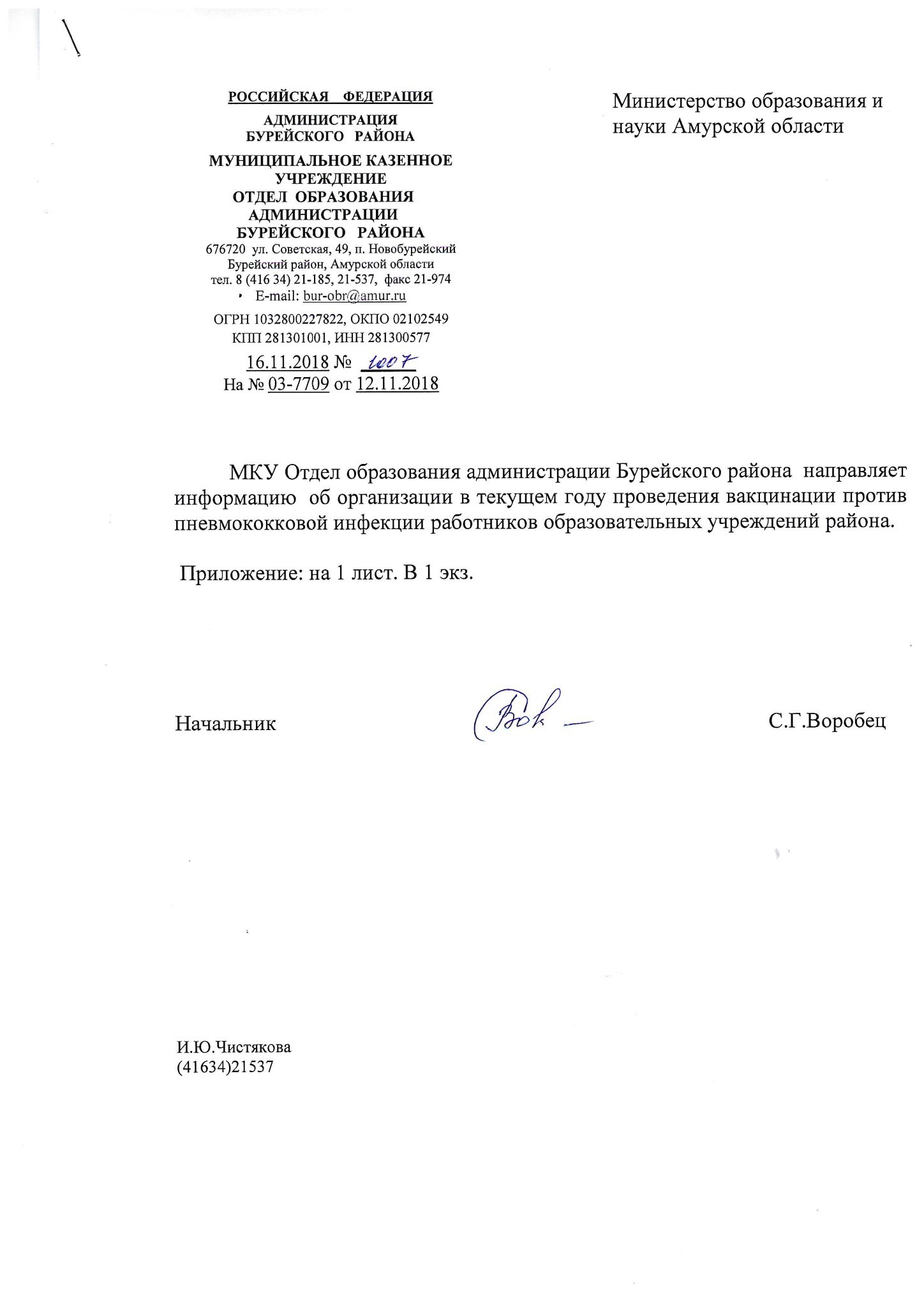 Начальник                                                                                          С.Г. Воробец                             МУНИЦИПАЛЬНОЕ казённое УЧРЕЖДЕНИЕ ОТДЕЛ ОБРАЗОВАНИЯАДМИНИСТРАЦИИ   Бурейского муниципального округа   МУНИЦИПАЛЬНОЕ казённое УЧРЕЖДЕНИЕ ОТДЕЛ ОБРАЗОВАНИЯАДМИНИСТРАЦИИ   Бурейского муниципального округа   МУНИЦИПАЛЬНОЕ казённое УЧРЕЖДЕНИЕ ОТДЕЛ ОБРАЗОВАНИЯАДМИНИСТРАЦИИ   Бурейского муниципального округа   МУНИЦИПАЛЬНОЕ казённое УЧРЕЖДЕНИЕ ОТДЕЛ ОБРАЗОВАНИЯАДМИНИСТРАЦИИ   Бурейского муниципального округа   МУНИЦИПАЛЬНОЕ казённое УЧРЕЖДЕНИЕ ОТДЕЛ ОБРАЗОВАНИЯАДМИНИСТРАЦИИ   Бурейского муниципального округа   П Р И К А ЗП Р И К А ЗП Р И К А ЗП Р И К А ЗП Р И К А Зот14.03.2022                                                          №                                                           №    71п. Новобурейскийп. Новобурейскийп. Новобурейскийп. Новобурейскийп. Новобурейский